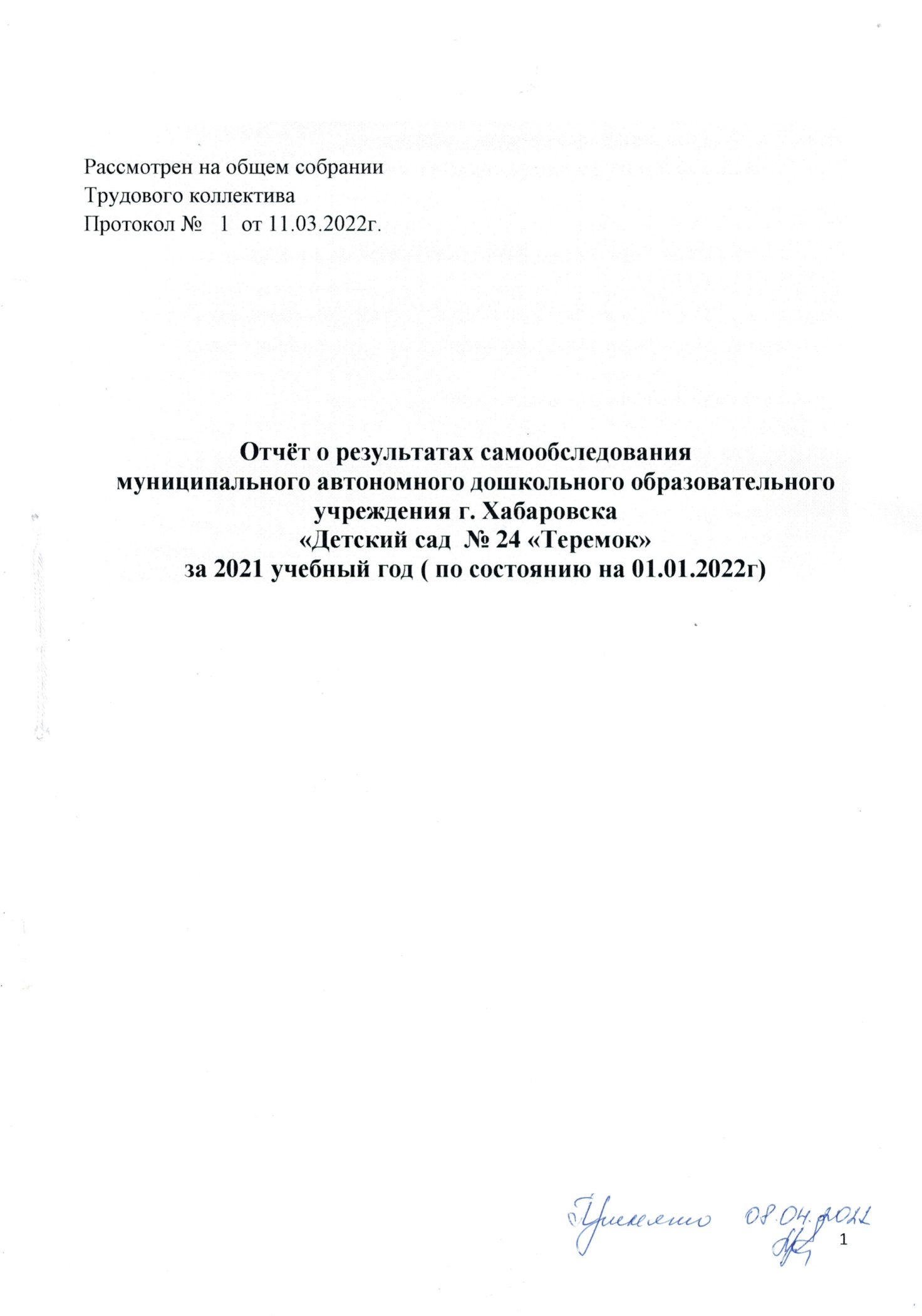                                Отчёт о результатах самообследованиямуниципального автономного дошкольного образовательного учреждения г. Хабаровска«Детский сад № 24 «Теремок»за 2021 учебный год (по состоянию на 01.01.2022г)  Информационная справка.Полное наименование ДОУ: муниципальное автономное дошкольное образовательное учреждение г. Хабаровска «Детский сад №24 «Теремок».Сокращенное наименование: МАДОУ № 24 «Теремок».Местонахождение Учреждения: Российская Федерация, 680023, город Хабаровск, улица Сысоева, 13.Почтовый адрес Учреждения: 680023, город  Хабаровск, улица Сысоева, 13.Телефон: 8(4212)47-51-52Электронный адрес: teremock24@yandex.ruИнформационный сайт ДОУ: teremok24.info Учреждение является некоммерческой организацией.Организационно-правовая форма – муниципальное учреждение.Тип – автономное учреждение.Дата начала функционирования: 01.02.2012 год Учреждение работает по графику пятидневной рабочей недели с 07.00 до 19.00. Выходные дни суббота, воскресенье. В настоящее время функционирует 5 групп с общей численностью 165 детей.От 2 до 3 лет – 1 группаОт 3 до 7 лет – 4 группы.Наполняемость по группам в соответствии с возрастом составляет:Ясли - 29 ребёнокСад – 136   детейВсего – 165 воспитанников.Отчет о результатах самообследования муниципального автономного дошкольного образовательного учреждения г. Хабаровска «Детский сад № 24 «Теремок»», оставлен в соответствии с приказом МОиН РФ № 462 от 14.06.2013 «Об утверждении Порядка проведения самообследования образовательной организацией» и включает аналитическую часть и результаты анализа показателей деятельности. Аналитическая часть.Целями проведения самообследования ДОУ являются обеспечение доступности и открытости информации о деятельности ДОУ, подготовка отчета о результатах самообследования. В процессе самообследования были проведены оценка образовательной деятельности, системы управления ДОУ, содержания и качества подготовки воспитанников, организация воспитательно-образовательного процесса, анализ движения воспитанников, качества кадрового, учебно-методического, библиотечно-информационного обеспечения, материально-технической базы, функционирования внутренней системы оценки качества образования, анализ показателей деятельности ДОУ. Анализ показателей деятельности свидетельствует о хорошей результативности ДОУ в предоставлении образовательных услуг. Результаты анализа показателей деятельности. Оценка образовательной деятельности.   В ДОУ созданы организационно-методические условия для решения задач по охране и укрепления здоровья детей; обеспечения интеллектуального, личностного и физического развития ребёнка; приобщения детей к общечеловеческим ценностям; взаимодействия с семьёй для обеспечения полноценного развития ребёнка.    В ДОУ реализуются Программы:  Основная общеобразовательная программа дошкольного образования (ООП ДО) реализуется в полном объёме.   В 2021 году образовательный процесс осуществлялся в соответствии с годовым планом МАДОУ №24 «Теремок», календарным учебным графиком, учебным планом, расписанием организованной образовательной деятельности, режимом дня. Осуществление образовательного процесса с дошкольниками, организация специфических видов деятельности (игровой, двигательной, коммуникативной, познавательно-исследовательской, восприятие художественной литературы и фольклора, изобразительной, музыкальной, трудовой, конструирования), соответствует предъявляемым требованиям. Проектирование образовательного процесса осуществляется через описание специфических детских видов деятельности. Педагоги стремятся органично интегрировать различные виды детской деятельности в рамках одной образовательной ситуации (темы недели, проекта). представленные в образовательном процессе формы взаимодействия с детьми полностью соответствуют возрастным возможностям детей, учитывают детские интересы и потребности, стимулируют детей на проявление инициативности, активности и самостоятельности. Воспитатели достаточно хорошо осведомлены о психофизиологических особенностях детей в группе, при организации воспитательно-образовательного процесса, подборе методических пособий, игр и игровых материалов. Учитывают особенности психических процессов, эмоциональной и волевой сферы ребёнка.Характеристика контингента воспитанниковМАДОУ «Детский сад № 24 «Теремок»(количество детей меняется, в связи с поступлением, отчислением детей) (информация на 20.10.2021 г.; общее количество воспитанников – 161)Социальный статус родителей МАДОУ «Детский сад № 24 «Теремок»(социально-экономический статус, образовательный уровень и др.) на 01.01.2021 г.Социальными заказчиками реализации программы, как комплекса образовательных услуг являются, в первую очередь родители воспитанников, как гаранты реализации прав ребёнка на уход, присмотр и оздоровление, воспитание и обучение. Поэтому коллектив ДОУ создаёт доброжелательную, психологически комфортную атмосферу, в основе которой лежит определённая система взаимодействия с родителями, взаимопонимание и сотрудничество.      Система управления организации.Учредителем является городской округ «Город Хабаровск». Функции и полномочия Учредителя от имени городского округа «Город Хабаровск» осуществляет администрация города Хабаровска в лице управления образования администрации города Хабаровска, уполномоченного осуществлять функции контроля и регулирования деятельности ДОУ, расположенного по адресу: Российская Федерация, 680021, город Хабаровск, улица Владивостокская, д.57.Непосредственное управление деятельностью МАДОУ осуществляет заведующий Вероника Викторовна Луцева, образование высшее, стаж педагогической работы – 16 лет, в данной должности – 10 лет, который назначается на должность и освобождается от должности учредителем.Заведующий осуществляет непосредственное руководство детским садом и несёт ответственность за деятельность учреждения.Организационно-правовое обеспечение деятельности образовательного учреждения.Предназначение МАДОУ №24 «Теремок» определяется его местом в муниципальной системе образования: это дошкольное образовательное учреждение, обеспечивающее право семьи на оказание ей помощи в воспитании и образовании детей дошкольного возраста.Все нормативные локальные акты в части содержания образования, организации образовательного процесса в учреждении имеются в наличии. Право на ведение образовательной деятельности, государственный статус Учреждения подтверждается следующими документами:Лицензия на образовательную деятельность № 1692 от 03.12.2014, серия 27Л01 № 0000786  выдана Министерством образования и науки Хабаровского края. Устав Учреждения утверждён управлением образования администрации г. Хабаровска 16.08.2021г.Структура управления:Формами самоуправления дошкольного учреждения, обеспечивающими государственно-общественный порядок управления, являются: Наблюдательный совет, попечительский совет, педагогический совет, общее собрание работников. Порядок выборов, деятельности органов самоуправления определяется Уставом МАДОУ и регламентируется локальными актами. В основе учебно-воспитательной работы в детском саду лежит тесная взаимосвязь заведующей ДОУ, старшего воспитателя, учителя-логопеда, воспитателей, медсестры, воспитанников и их родителей для обеспечения личностно-ориентированного подхода к воспитанию и обучению детей в ДОУ.Решая поставленные задачи на 2021год, коллектив ДОУ использовал интеллектуальный и творческий потенциал, внедряя инновационные формы работы. Для повышения качества образования использовались технологии: игровые, личностно-ориентированные, современные здоровьесберегающие, развивающего обучения, экспериментирование. Для определения уровня развития детей был проведен мониторинг образовательного процессаС целью регулирования интересов и прав участников образовательных отношений в ДОУ разработаны и утверждены локально – нормативные акты:                      - «Положение о комиссии по урегулированию споров между участниками образовательных отношений» (от 25.02.2021г.);- «Правила приема на обучение по образовательным программам дошкольного образования»; (20.04.2021г.);- «Порядок оформления возникновения и прекращения отношений между учреждением и родителями ( законными представителями ) воспитанников»(20 .04.2021г.)Организована система контроля со стороны администрации ДОУ, деятельность которой регламентируется «Положением об административном контроле», рассмотренном на Педагогическом совете 20.04.2021г. Протокол № 4.Вывод: В ДОУ создана структура управления и контроля в соответствии с целями, задачами, запросами  и содержанием работы учреждения, понятна и доступна всем участникам образовательных отношений. Содержание и качество подготовки воспитанниковСодержание соответствует требованиям ООП ДО, и ФГОС дошкольного образования. В 2021 году были внесены изменения в ООП ДО (в содержательный раздел включена Программа воспитания). В ДОУ реализуются современные образовательные программы и методики дошкольного образования, используются информационные технологии, создана комплексная система планирования образовательной деятельности с учётом направленности реализуемой образовательной программы, возрастных особенностей воспитанников, которая позволяет поддерживать качество подготовки воспитанников к школе на достаточно высоком уровне.Педагогический коллектив детского сада работал в 2021 учебном году над реализацией ООП ДО в основу, которой положена программа "От рождения до школы" под редакцией Н.Е. Вераксы, Т.С. Комаровой, М.А. Васильевой используя парциальные программы: 1. «Цветные ладошки» – изобразительная деятельность в детском саду. – И.А. Лыкова. – М., 2007г.2. «Основы безопасности детей дошкольного возраста». – Н.Н. Авдеева, О.Л. Князева, Р.Б. Стеркина; 3. «Маленькие Дальневосточники» - Авторская программа для детей от 3 до 7 лет. Хабаровск. Л.А. Кондратьевой; 4. «Приобщение детей к истокам русской народной культуры» О.Л. Князева, М.Д. Маханева;5. «Мы живём в России» Н.Г. Зеленовой, Л.Е. Осиповой;6. «Программа развития речи дошкольников» О.С. Ушаковой;7. «Ознакомление дошкольников с литературой и развитием речи» О.С. Ушакова;8.  «Добро пожаловать в экологию» О.А. Воронкевич;9.  «Юный эколог» С.Н. Николаевой;10. «Математические ступеньки» Е.В. Колесникова;11. «Ладушки». Программа по музыкальному воспитанию для детей дошкольного возраста И.М. Каплуновой, И.А. Новоскольцевой;12. «Музыкальные шедевры» О.П. Радыновой.Анализ полноты реализации программы проведен на итоговом педагогическом совете № 5 от 27.05.2021В 2021 уч. г. Основная образовательная программа реализована в полном объёме (на 100%).По результатам мониторинга выявлено, что, высокие и средние результаты показателей интегративного качества «овладевший необходимыми умениями и навыками» детей групп ДОУ находятся на стабильно среднем и высоком уровне, что является показателем благополучного развития дошкольников и успешной образовательной работы с ними. Создание условий для сохранения и укрепления физического и психического здоровья воспитанников В ДОУ ведется профилактическая, противоэпидемиологическая, санитарно-просветительская работа согласно утвержденному плану физкультурно-оздоровительной работы. Для эффективного осуществления физкультурно – оздоровительной работы с детьми в ДОУ созданы необходимые условия. Пространственная организация среды детского сада и групп соответствуют требованиям техники безопасности, санитарно – гигиеническим нормам, физиологии детей. Сравнительный анализ заболеваемости и посещаемости.Результаты анализа показывают следующие результаты:Распространенность функциональных нарушений Распространенность хронических болезней   В течение года выполнялась оздоровительная работа, включающая в себя ряд мероприятий, таких как организация адаптационного периода для вновь поступивших и ослабленных детей, соблюдение утреннего фильтра, мягкое приучение ребенка к установленному режиму, постепенный переход к закаливающим процедурам, приучение к правилам личной гигиены.    Координация деятельности педагогического коллектива и медицинского персонала позволила вести эффективную работу:
•по выявлению детей группы риска;
•разработке мероприятий по профилактике и снижению заболеваемости;
•учету гигиенических требований к максимальной нагрузке воспитанников.
Условия, созданные в ДОУ, позволяют обеспечить физическую активность детей. Для реализации задач физического воспитания дошкольников в ДОУ созданы необходимые условия:
•физкультурный зал с комплектами спортивного оборудования;
•центры двигательной активности в каждой группе оснащены необходимым спортивным инвентарем и нетрадиционным оборудованием;
•спортивная площадка.Для развития и укрепления здоровья детей была проведена следующая работа:- Систематические физкультурные занятия.  - Спортивные праздники и развлечения.- Проводилась плановая диспансеризация детей врачами специалистами из детской поликлиники №17.Медико-педагогический контроль над физическим воспитанием проводился заведующим и старшим воспитателем в течение учебного года. Контролировалось проведение утренней гимнастики, бодрящей гимнастики после сна и всех режимных моментов, в целом двигательного режима. 
Результаты наблюдений показали, что воспитатели всех возрастных групп уделяют определенное внимание организации по выполнению двигательного режима. Реализация двигательного режима выполнялась педагогами в полном объеме, организованная деятельность по физической культуре проводится в разных видах: учебные, игровые, сюжетные, тренирующие. 
Вывод: В целом, можно говорить о том, что реализация мероприятий по сохранению и укреплению здоровья детей проведена коллективом успешно.В  начале 2020-2021 учебного года  в МАДОУ Детский сад «Теремок» № 24 поступило  33 детей. В рамках работы по психологическому сопровождению процесса адаптации с родителями, поступающих в ДОУ детей была проведена подготовительная работа:1) родители, поступающих в ДОУ детей, были ознакомлены с особенностями процесса адаптации детей к условиям дошкольного учреждения, возможными факторами дезадаптации, рекомендациями по взаимодействию с детьми в ходе адаптационного процесса (в связи с карантинными мероприятиями была оформлена стендовая информация на тему: «Особенности адаптации детей раннего возраста к условиям ДОУ»);2) среди родителей было проведено анкетирование с целью выявления индивидуальных особенностей детей, возможных факторов дезадаптации;3) индивидуальное консультирование детско-родительских пар, в ходе которой был определен вероятностный прогноз адаптации, первичная диагностика уровня психического развития ребенка, социальных навыков, особенностей семейного воспитания.У детей с прогнозом на тяжелую степень адаптации были выявлены следующие факторы дезадаптации: отсутствие в семье режима совпадающего с режимом детского сада, боязнь новых взрослых, сверстников, несформированность культурно-гигиенических навыков, сосание соски и использование подгузников, неумение занаять себя игрушкой, невротические привычки, повышенная возбудимость, гиперактивность, боязливость.Для педагогов, работающих с детьми раннего возраста, была проведена  консультация на тему: «Степень адаптации детей к условиям детского сада», в ходе которой были освещены поведенческие особенности детей, характерные для каждой степени адаптации к ДОУ, предложены оптимальные способы взаимодействия с детьми. На каждого ребенка, прошедшего индивидуальную диагностику, была разработана карта индивидуального сопровождения в адаптационный период, в которой были освещены сильные стороны развития, факторы дезадаптации и приемы поддержки. Воспитатели групп раннего возраста в ходе индивидуальных консультаций были ознакомлены с индивидуальными особенностями детей. Совместно с администрацией ДОУ была проведена работа по рациональному комплектованию групп раннего возраста с учетом актуального уровня психического развития детей, конкретизированы графики поступления детей в ДОУ. На этапе приема детей осуществлялась текущая диагностика хода адаптационного процесса через систематические наблюдения за эмоциональным состоянием детей (заполнение листов адаптации), конкретизация степени адаптации к ДОУ. С профилактической целью с детьми проводились адаптационные игры и занятия с использованием программы: «Занятия психолога с детьми  2-4 х лет в период адаптации к дошкольному учереждению» Роньжина А.С, направленные на снятие психоэмоционального напряжения, установление взаимодействия с взрослыми и сверстниками. Занятия проводились согласно календарно-тематическому планированию.Особое внимание уделялось детям группы риска дезадаптации: с ними проводилась индивидуальная работа на снятие страха перед новыми взрослыми, сверстниками, излишней тревожности. В результате проведенной игровой терапии у них значительно снизился страх новых взрослых, реакции протеста, а также страх перед взаимодействием со сверстниками, повышенная возбудимость. В рамках данной индивидуальной работы с родителями детей были проведены индивидуальные консультации, касающиеся психоэмоционального состояния детей, путей работы с детьми. С воспитателями проводились беседы о причинах поведенческих проявлений детей, помощь в осуществлении индивидуального подхода к детям.В ходе адаптационного процесса родители имели возможность познакомиться со стендовой информацией психолога на темы: «Адаптация: советы психолога», «Долгие проводы – горькие слезы: или что делать в случае тяжелой адаптации».В результате проведенной работы были получены следующие результаты относительно прохождения детьми адаптационного процесса:1) легкая степень адаптации – 10 человек (30,3% детей);2) средняя степень адаптации – 22 человек (66,6% детей);3) тяжелая степень адаптации – 1 человека (3,03% детей).В сравнении с первоначальным прогнозом степени адаптации отмечаются благоприятные изменения.В течение года с детьми, имеющих особые образовательные потребности проводились занятия в различных формах: индивидуальные, подгрупповые, занятия в микрогруппах.    Коррекционная работа строилась по следующим направлениям:  1.Устранение дефектов звукопроизношения (воспитание артикуляционных навыков, звукопроизношения, слоговой структуры слова); 2.Развитие фонематического слуха и фонематического восприятия;3. Уточнение, расширение и обогащение лексического запаса;4. Формирование грамматического строя речи;  5. Развитие связной речи старших дошкольников;6. Развитие коммуникативности, успешности в общении.  Организация учебного процесса.Воспитательно-образовательный процесс организован в соответствии с ФГОС ДО, с санитарно-эпидемиологическими требованиями к устройству, содержанию и организации режима работы в дошкольных организациях. Продолжительность непрерывной непосредственно образовательной деятельности для детей 3-го года жизни – 10 мин, 4-го года жизни - 15 минут, для детей 5-го года жизни - 20 минут, для детей 6-го года жизни - 25 минут, а для детей   7-го года жизни - 30 минут.  Максимально допустимый объем дневной суммарной образовательной нагрузки в 1-ой младшей группе -20 минут, во 2-ой младшей группе – 30 минут, в   средней группе - 40 минут, в    старшей группе – 50 минут или 75 минут при организации 1 занятия после дневного сна, в подготовительной группе 90 минут. В середине времени, отведенного на непрерывную образовательную деятельность проводят физкультминутку.  Перерывы между периодами непрерывной   образовательной деятельности для детей всех возрастов - не менее 10 минут. Учебная нагрузка определена с учетом необходимого требования - соблюдение минимального количества обязательной образовательной деятельности на изучение каждой образовательной области, которое определено в основной части учебного плана, и предельно допустимая нагрузка.Воспитательная работа с воспитанниками проводится по всем направлениям развития личности ребёнка. Режимные моменты, игра, образовательная деятельность, праздничные мероприятия, досуги и другие, все виды жизнедеятельности ребёнка в саду способствуют гармоничному развитию всех его сфер. Большую роль в оптимизации воспитательно-образовательного процесса играет повышение профессиональной грамотности педагога в области основ дошкольной психологии. Работа проводится в виде семинаров, круглых столов, индивидуальных собеседований, педагогических советов и других форм.Анализируя обучение и воспитание детей с ограниченными возможностями здоровья, следует отметить, что на начало года было обследовано 83 воспитанника детского сада. По результатам обследования устной речи детей  на логопедический пункт на начало года было зачислено 25 человек. 11 человек из группы «Почемучки», 13 человек из группы «Гномики», 1 человек из группы «Звездочки».Структура дефектов у дошкольников неоднородна.  В 2021 учебном году на коррекционно-развивающие занятия были зачислены дети со следующими речевыми заключениями:•	ОНР, III ур. – 17 чел.•	ОНР, IV ур. – 3чел.•	ФФНР – 4 чел.•	ОНР, II ур. -1чел. 34 человека поставлено на очередь.В течение года с детьми проводились занятия в различных формах: индивидуальные, подгрупповые, занятия в микрогруппах.    Коррекционная работа строилась по следующим направлениям:          1.Устранение дефектов звукопроизношения (воспитание артикуляционных навыков, звукопроизношения, слоговой структуры слова); 2.Развитие фонематического слуха и фонематического восприятия;3. Уточнение, расширение и обогащение лексического запаса;4. Формирование грамматического строя речи;  5. Развитие связной речи старших дошкольников;6. Развитие коммуникативности, успешности в общении.  По результатам обследования на начало года у 25человек всего нарушено 110 звуков, 39 звуков на стадии автоматизации. В течение года велась работа по постановке, автоматизации и дифференциации звуков.Диагностика результатов в развитии, коррекции речи детей показала положительную стабильную динамику.                 Диагностика коррекции нарушений звукопроизношенияСтаршая группа «Почемучки»Подготовительная группа «Гномики»   Динамика коррекции речевых нарушений достаточно стабильна, что позволяет сделать вывод об эффективности работы, о правильном выборе мною оптимальных методов организации коррекционно – развивающего процесса. Нарушенные звуки остаются у детей, которые по различным причинам пропустили более ¾ всех занятий (за весь учебный год занимались по 2-3 месяца), не выполняли рекомендации логопеда, дети имеют дизартрический компонент.На конец года выпущено 15человек, 10 человек оставлены для продолжения коррекционной работы.   В течение года велась активная работа с родителями.Задачи, которые ставились при работе с родителями:- повысить грамотность родителей в области развивающей и коррекционной педагогики, пробудить в них интерес и желание участвовать в воспитании и развитии своего ребёнка;- установить партнёрские отношения с семьёй каждого воспитанника, создать атмосферу общности интересов и эмоциональной взаимоподдержки;   В течение года использовались различные формы работы с родителями: проводились индивидуальные консультации, консультации родителей через сайт детского сада, оформлен стенд наглядной информации, выступления на родительских собраниях (конец учебного года).В ДОУ соблюдаются санитарно-гигиенические нормы, предъявляемые к содержанию детей дошкольного возраста, создана современная, эстетически привлекательная предметно-развивающая среда, используются инновационные методы, средства и формы дошкольного образования, созданы комфортные условия для прогулок детей, развития двигательной активности на воздухе. В ДОУ обеспечивается благоприятный микроклимат и психологический комфорт.Педагогическое образование родителей (законных представителей) воспитанников осуществляется, как традиционными методами через наглядные пособия, стенды, беседы, консультации, родительские собрания, так и с помощью современных средств информатизации (сайт ДОУ, электронная почта ДОУ)Вывод: образовательный процесс в ДОУ организован в соответствии с требованиями, предъявляемыми ФГОС ДОО, и направлен на сохранение и укрепление здоровья воспитанников, предоставление равных возможностей для полноценного развития каждого ребёнка.Хорошие результаты достигнуты благодаря использованию в работе методов, способствующих развитию самостоятельности, познавательных интересов детей, созданию проблемно-поисковых ситуаций, использованию эффективных здоровьесберегающих технологий. Выполнение детьми программы осуществляется на хорошем уровне и в полном объёме. Индивидуальное сопровождение воспитанников вв ДОУ планируется с учётом индивидуальных особенностей развития, состояния здоровья, способностей и интересов воспитанников. В дошкольном образовательном учреждении сформрована и функционирует психолого-педагогическая служба, ППк. Востребованность выпускников.В 2021 г. из МАДОУ № 24 «Теремок» выпустились  28 воспитанников, из них подписано 22 согласия родителей на психологическое обследование, коррекцию, сопровождение детей.Работа по психологическому сопровождению процесса подготовки к школе проходила по нескольким направлениям:1) психологическая диагностика (первичная и повторная);2)развивающая работа;3) психологическое просвещение;4) психологическое консультирование.На начальном этапе была проведена подготовительная работа:1) родители выпускников были ознакомлены с особенностями психологического сопровождения процесса подготовки к школе, компонентами психологической готовности, факторами риска школьной дезадаптации (выступления на родительских в мае 2021 года собраниях на тему: «Психологическая готовность к обучению в школе»);2) был разработан диагностический модуль оценки готовности к школе, подобран необходимый инструментарий.В развитии интеллектуальной сферы проводилась оценка развития образного, логического мышления, механического и опосредованного запоминания, сформированности причинно-следственных связей и закономерностей. Степень психофизиологической готовности осуществлялась через оценку зрительно-моторной координации, моторики руки, готовности руки к письму.  Степень зрелости произвольной сферы оценивалась по развитию произвольного внимания, а также по наличию следующих умений: способности понять инструкцию, умения планировать свою деятельность, целенаправленно, сосредоточенно работать, умения ориентироваться на правило, образец.Анализ школьной готовности подготовительной группы на начало учебного года.Повторная диагностика готовности к школе проводилась в мае 2021 года и ставила своей целью оценку проведенной работы.Данная диагностика показала положительную динамику и эффективность проводимой работы с подготовительной группой в течении 2021 года.  Таким образом, большинство детей подготовительной группы оказались потенциально готовы к обучению в школе. Незначительная часть детей условно готова и один ребенок  не готов к обучению в школе.Оценка качества кадрового состава.Анализ соответствия кадрового обеспечения реализации ООП ДО требованиям, предъявляемым к укомплектованности кадрами, показал, что в дошкольном учреждении, согласно штатному расписанию  имеется одна вакансия воспитателя. Состав педагогических кадров соответствует виду детского учреждения.100% педагогов имеют свидетельства о повышении квалификации, что позволяет обеспечить реализацию образовательных задач в соответствии с современными требованиями к проектированию и реализации педагогического процесса. Уровень квалификации педагогических и иных работников ДОО соответствует квалификационным характеристикам по соответствующей должности. В 2021 учебном году педагогическую деятельность осуществлял педагогический коллектив работников общей численностью -  14 педагогов. Из них 9 воспитателей и 5 узких специалистов: музыкальный руководитель, руководитель физического воспитания, учитель-логопед, педагог-психолог, старший воспитатель. Укомплектованность образовательного учреждения педагогическими кадрами составляет 93%.Образование педагогического персоналаКвалификационная категорияВ учреждении созданы все условия для профессионального роста и роста педагогического мастерства педагогов.     Уровень своих достижений педагоги доказывают, участвуя в методических мероприятиях разного уровня (город, округ, ДОУ), а также при участии в интернет конкурсах федерального масштаба.  Педагоги зарекомендовали себя как инициативный, творческий коллектив, умеющий найти индивидуальный подход к каждому ребёнку, помочь раскрыть его способности.   Педагогическая деятельность по реализации дополнительных общеразвивающих программ осуществляется педагогами, имеющими среднее профессиональное или высшее образование (в том числе по направлениям, соответствующим направлениям дополнительных общеразвивающих программ) и отвечающими квалификационным требованиям, указанным в квалификационных справочниках, профессиональным стандартам Одним из важных условий достижения эффективности результатов является сформированная у педагогов потребность в постоянном профессиональном росте. Оценка учебно-методического и библиотечно-информационного обеспечения.Анализ соответствия оборудования и оснащения методического кабинета принципу необходимости и достаточности для реализации ООП ДО показал, что в методическом кабинете не достаточно представлено научно-методическое оснащение образовательного процесса дошкольного учреждения, оформлены разделы:•нормативные материалы
• методические материалы и рекомендации
• документация по содержанию работы д/с
• методическая и справочная литература
• дидактический и наглядный материал
• художественная литература
В данное время идет накопление печатных материалов и изданий по данным разделам.В методическом кабинете созданы условия для возможности организации совместной деятельности педагогов. В данное время идёт работа по обобщению и распространению передового опыта. Педагоги МАДОУ периодически публикуют методические материалы по обобщению опыта. Кабинет оснащён всем необходимым техническим и компьютерным оборудованием.
Кабинет доступен каждому педагогу, имеет удобный, гибкий график работы. Библиотечный фонд методического кабинета в 2021 году пополнился учебно-методической литературой. Все группы ДОУ и помещения для групповой , индивидуальной работы с детьми оснащены компьютерами ,принтерами. В музыкальном зале имеется мультимедийное оборудование .На официальном сайте учреждения (teremok24.info) cсистематически пополняется и обновляется информация в соответствии с требованием законодательства. В ДОУ учебно-методическое и информационное обеспечение достаточное для организации образовательной деятельности и эффективной реализации образовательных программВнутренняя система оценки качества образования.В Детском саду утверждено положение о внутренней системе оценки качества образования от 25.11.2021года. Внутренняя система оценки качества ДОО - это совокупность способов, средств и организационных структур для установления соответствия качества образования требованиям ФГОС ДО и образовательным потребностям участников образовательных отношений ДОО. Цель контроля: оптимизация и координация работы всех структурных подразделений детского сада для обеспечения качества образовательного процесса. Система оценки качества в ДОО функционирует на основе Положения о внутренней системе оценки качества и Плана внутренней системы оценки качества в образовательной организации.Мониторинг качества образовательной деятельности в 2021 году показал хорошую работу педагогического коллектива. Состояние здоровья и физического развития воспитанников удовлетворительные. 100% детей успешно освоили образовательную программу дошкольного образования в своей возрастной группе. Воспитанники подготовительной группы показали высокие показатели готовности к школьному обучению. В течение года воспитанники Детского сада успешно участвовали в конкурсах и мероприятиях различного уровня. Удовлетворенность качеством образования на основе опроса родителей (законных представителей) воспитанников детского сада составляет 88%. Результаты анализа опроса родителей (законных представителей) свидетельствуют о достаточном уровне удовлетворенности качеством образовательной деятельности. Организационная структура внутренней системы оценки качества образования в ДОУ и интерпретацией полученных результатов, включает в себя: администрацию дошкольного образовательного учреждения, педагогический совет и членов экспертной рабочей группы.Проведение мониторинга ориентируется на основные аспекты качества образования:-качество процессов;-качество условий (методические, материально-технические, кадровые, организационные и др.);- качество результата.Направления мониторинга определяются, исходя из оцениваемого аспекта качества образования по результатам работы детского сада за предыдущий учебный год.Внутренний контроль осуществляется в виде плановых или оперативных проверок. Контроль в виде плановых проверок осуществляется в соответствии с утверждённым годовым планом, который доводится до членов педагогического коллектива. По итогам контроля в зависимости от его формы, целей и задач, а также с учётом реального положения дел проводятся заседания педагогического совета и административные совещания. На основании приказа заведующей ДОУ по результатам мониторинга устанавливаются сроки устранения недостатков, поощрения педагогов. Вопросы контроля рассматриваются на общих собраниях работников, педагогических советах. С помощью тестов, анкет, бесед изучается уровень педагогической компетентности родителей, их взгляды на воспитание детей, их запросы, желания, потребность родителей в дополнительных образовательных услугах. Периодически изучая, уровень удовлетворенности родителей работой образовательной организации, корректируются направления сотрудничества с ними. Вывод: Система внутренней оценки качества образования функционирует в соответствии с требованиями действующего законодательства, созданная система работы ДОУ позволяет максимально удовлетворять потребность и запросы родителей.Оценка материально-технической базы.Анализ соответствия материально-технического обеспечения требованиям ООП ДО предъявляемым к участку, зданию, помещениям показал, что для реализации ООП ДО в каждой возрастной группе предоставлено отдельное, светлое помещение, в котором обеспечивается оптимальная температура воздуха, канализация и водоснабжение. Помещения оснащены необходимой мебелью, подобранной в соответствии с возрастными и индивидуальными особенностями воспитанников. Учреждение постоянно работает над укреплением материально-технической базы. Был произведён косметический ремонт  в группах № 1, 2,3. Произведена заменена детской мебели в трёх группах.  Приобретена новая оргтехника (принтеры), новые костюмы, настольные игры для развития мелкой моторики во все возрастные группы. Заменено сантехническое оборудование на пищеблоке, в группах. 	Установлены контроли доступа на уличных калитках.Характеристика здания – общая площадь 2171,5 кв. мПлощадь земельного участка составляет – 4779 кв. м Имеются прогулочные площадки с теневыми навесами по количеству групп (5), а также оборудованная спортивная площадка, обеспечивающие физическую активность и разнообразную игровую деятельность воспитанников на прогулке.Основными помещениями являются:- 5 групповых ячеек (приёмная, групповая комната, спальное помещение и туалетная комната);- 1 медицинский блок (кабинет врача, процедурная, изолятор, туалетная комната);- 1 пищеблок;- 1 прачечная;-  физкультурный зал;- 1 музыкальный зал;- кабинеты:·       заведующего,·       педагога–психолога и учителя-логопеда,·       старшего воспитателя,·       ИЗО студия,·        музыкального руководителя Оснащение музыкального и спортивного залов соответствует санитарно-гигиеническим нормам. Оборудование, представленное в музыкальном и спортивном залах, имеет все необходимые документы и сертификаты качества. Анализ оснащения на соответствие ТСО показал, что все технические средства обучения, имеющиеся в дошкольном учреждении, соответствует санитарно-гигиеническим нормам и требованиям. Оценка медико-социального обеспечения показала его соответствие к предъявляемым требованиям.Имеется медицинский кабинет, оснащение кабинета позволяет качественно решать задачи медицинского обслуживания детей.  Количество и соотношение возрастных групп детей в образовательном учреждении определено учредителем, исходя из их предельной наполняемости и гигиенического норматива площади на одного ребенка в соответствии с требованиями санитарно-эпидемиологических правил и нормативов. Питание детей организовано строго в соответствии с требованиями СанПиН, утверждено заведующим.  Процесс оздоровления детей в детском саду организован в соответствии с требованиями СанПиН, позволяет учитывать особенности здоровья воспитанников, возможности детей. Все сотрудники ДОУ ежегодно проходят медицинские осмотры.Сравнительный анализ заболеваемости и посещаемости.  За период 2021 года случает травматизма как среди обучающихся, так и среди воспитанников нет.Обеспечение безопасностиДля безопасного пребывания детей в детском саду имеется:1. Кнопка тревожной сигнализации.2.Установлены камеры видеонаблюдения как внутри здания, так и по периметру территории.2. Организация связи – телефон, определитель номера.3. Организация пропускного режима – видеодомофон.4. Автоматическая пожарная сигнализация , система оповещения людей о пожаре. Система дымоудаления.5. Имеются первичные средства пожаротушения – огнетушители, пожарные рукава.6. Имеется пожарная декларация.7. Разработан план эвакуации с инструкцией, определяющей действия персонала по обеспечению безопасной и быстрой эвакуации людей.8. Разработана инструкция по действиям должностных лиц учреждений при угрозе или проведении террористического акта. В ДОУ , согласно утвержденного плана проходят учебно- тренировочные мероприятия по вопросам безопасности.9. Пост охраны: в штате детского сада 3 сторожа.В ДОУ составлено и реализуется десятидневное перспективное меню , где учитывается калорийность, сбалансированность(соотношение белков/жиров/углеводов),нормы питания. Создана бракеражная комиссия, для допуска и реализации готовой продукции. Разработана Программа производственного контроля за соблюдением санитарных правил  и выполнением санитарно- противоэпидемических(профилактических) мероприятий при осуществлении образовательной деятельности в ДОУ, назначены ответственные лица за осуществлением данного контроля.10.Заключены договора со следующими  организациями о порядке обеспечения питанием воспитанников:1.	АО ППЗ «Хабаровский» с 11.01.2021-31.12.2021 (яйцо)2.	ООО Салерма – ДВ с 11.01.2021 – 31.12.2021 (хлеб)3.	ООО «ТИМ 27» с 11.01.2021 – 31.12.2021 (масло, сыр)4.	ООО «Румясомолторг» с 11.01.2021 – 31.12.2021 (мясо)5.	ООО «Водопад» с  11.01.2021 – 31.12.2021 (вода)6.	ООО «Люкс ДВ» с 11.01.2021 – 31.12.2021 (овощи)7.	ООО «Квинт ДВ» с 11.01.2021 – 31.12.2021 (бакалея)8.	ООО « Дальневосточная компания» с 11.01.2021 – 31.12.2021 (рыба)9.	ООО «Альфа» с 11.01.2021 – 31.03.2021 (сосиски)10.	ООО «ТК-Хабаровск» с 11.01.2021 – 31.12.2021 (молочка)11.	ИП Помыткина Г.В. с 01.10.2021 – 31.12.2021 (мясо)12.	ООО «Азия» с 01.10.2021 – 31.12.2021 (мясо)13.	ООО «ТРИВИ» с 22.06.2021-31.12.2021 (вода)В целях дальнейшего повышения эффективности работы дошкольное учреждение намечает следующие задачи:- повышение посещаемости за счёт снижения заболеваемости;- совершенствовать профессиональную компетентность педагогов;- создать на базе ДОУ городскую инновационную площадку на тему «Формирование основ финансовой грамотности у детей дошкольного возраста» - продолжать работу по повышению уровня охвата педагогов ,имеющих квалификационную категорию;- совершенствовать профессиональную компетентность педагогов;- расширять спектр дополнительного образования детей технической и научной направленности;- расширять и внедрять новые методы и формы работы с родителями;На сегодняшний день наше дошкольное учреждение работает в режиме постоянного развития, поиске новых форм и методов работы с детьми, педагогами и родителями.ПОКАЗАТЕЛИДЕЯТЕЛЬНОСТИ ДОШКОЛЬНОЙ ОБРАЗОВАТЕЛЬНОЙ ОРГАНИЗАЦИИ,ПОДЛЕЖАЩЕЙ САМООБСЛЕДОВАНИЮ за 2021 учебный год (по состоянию на 01.01.2022г)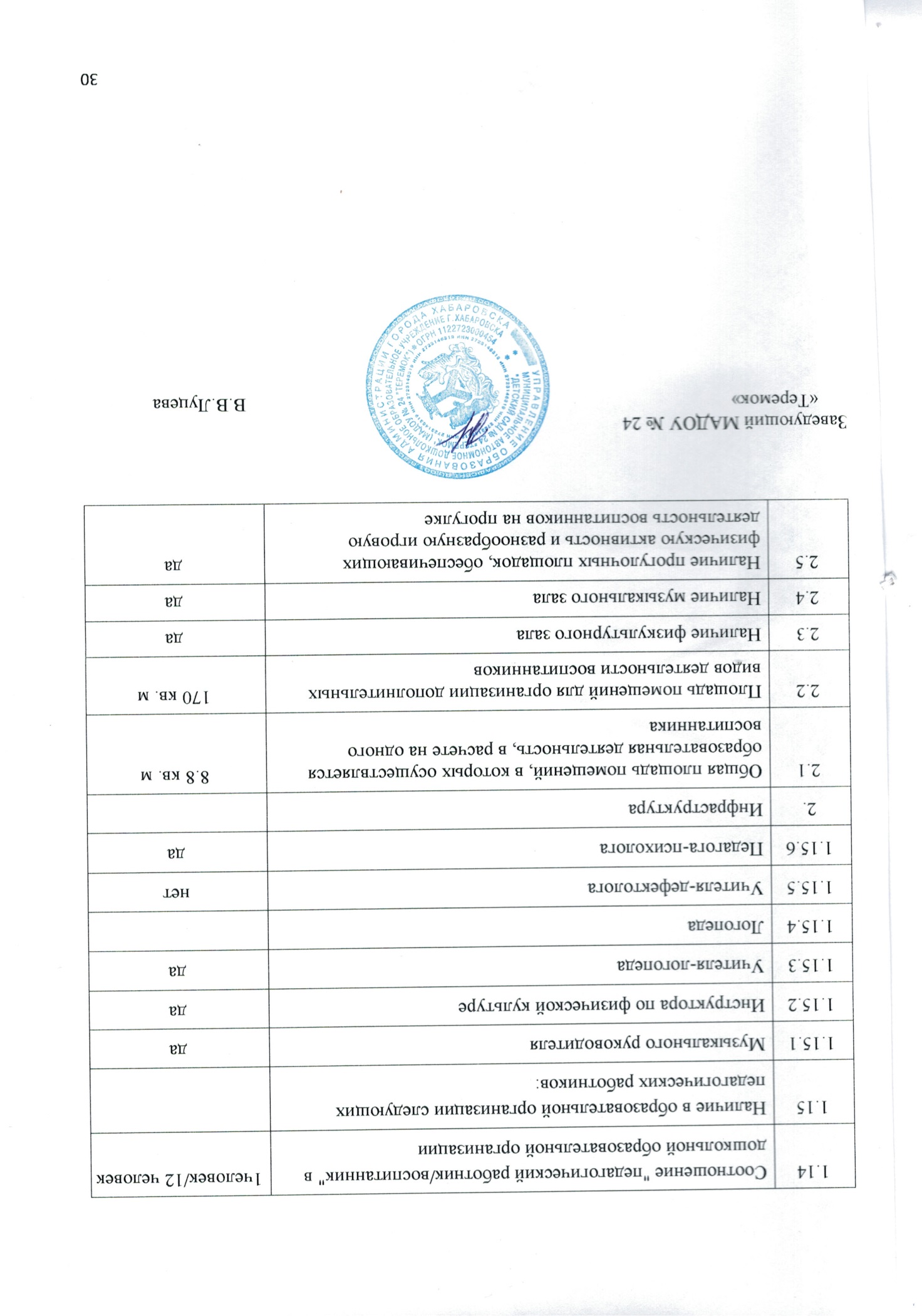 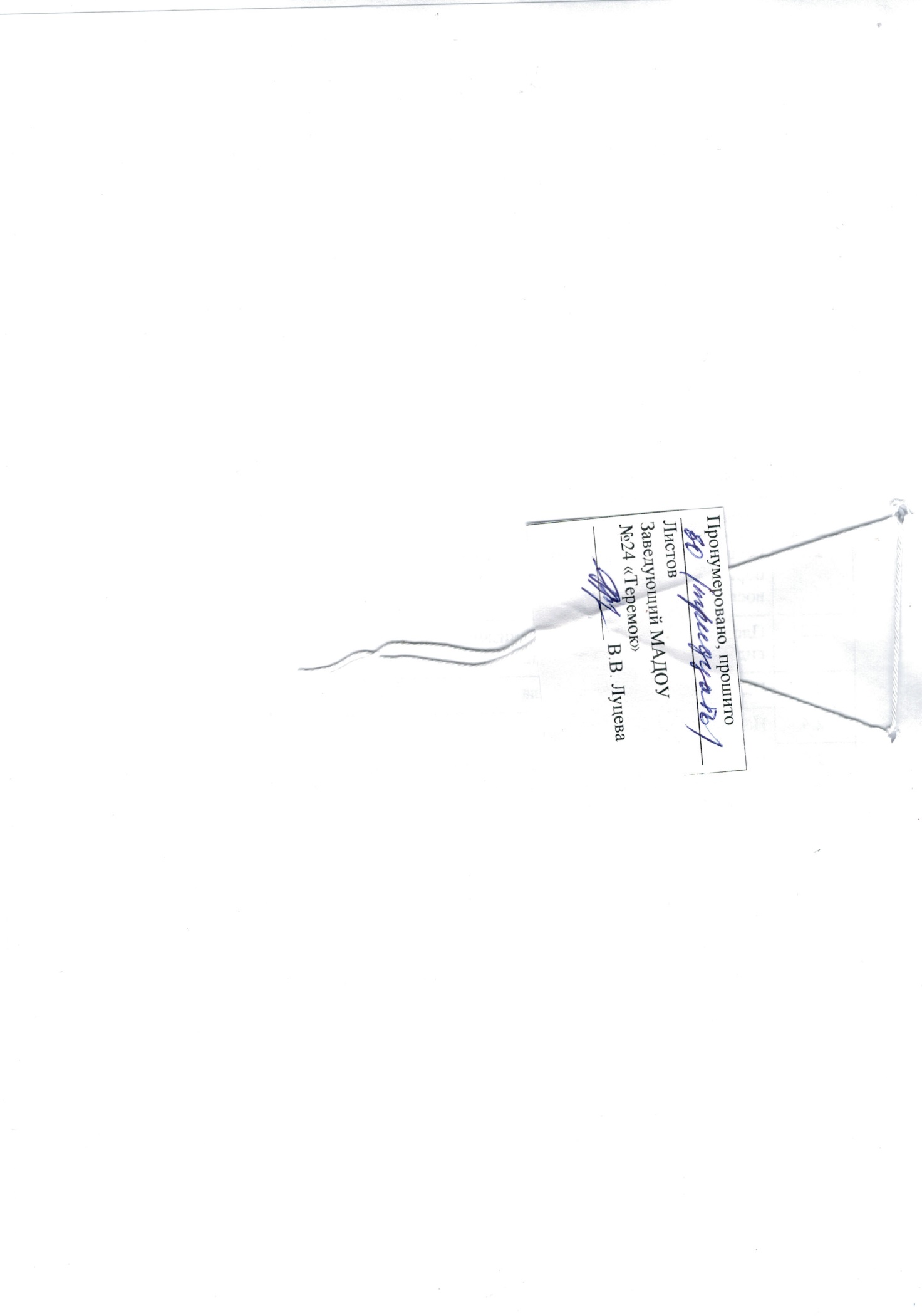 №Наименование ПрограммыРеквизиты ПрограммыКонтингент, численность обучающихся1Основная образовательная Программа МАДОУ №24 «Теремок» составлена на основе Примерной основной образовательной программы дошкольного образования, «От рождения до школы» под редакцией Н.Е. Вераксы, Т.С. Комаровой, М.А. Васильевой.Программа принята,  на педагогическом совете протокол № 5 от 27.05.2021г.165 воспитанников, 2Адаптированная основная образовательная Программа дошкольного образования с ТНРПрограмма принята, на педагогическом совете, протокол  №1 от 30.08.2019г.25 воспитанников, дети с ТНР (логопункт)3Адаптированная образовательная программа для детей с ОВЗ (ТНР)Программа принята на педагогическом совете, протокол №1 от 31.08.2021г.1 воспитанник (инвалид) 4Образовательная программа, направленная на формирование культуры здоровья и безопасного образа жизни «Здоровячок»Программа принята на педагогическом совете, протокол №2 от29.11.2019г.165 воспитанниковВозрастКоличествогруппХарактеристикагруппВсего детейв группеМальчикиДевочки2 - 3 г.1общеразвивающая2511143 – 4 г.1общеразвивающая3014164 – 5 л.1общеразвивающая3421135 – 6 л.1общеразвивающая3517186 – 7 л.1общеразвивающая372017Всего51618378Количество семейОсобенности семьиОсобенности семьиОсобенности семьиОсобенности семьиОбразовательный уровеньОбразовательный уровеньОбразовательный уровеньОбразовательный уровеньСоциально-экономический статусСоциально-экономический статусСоциально-экономический статусСоциально-экономический статусСоциально-экономический статусСоциально-экономический статусКоличество семейПолныесемьиНеполныесемьиКоличество семей,воспитывающихдетей сирот,переданных подопеку,попечительствомногодетныевысшеесреднееспециальноесреднеенеп.среднееРаботникиобразования икультурырабочиеслужащиеПредприни-мателинеработающие1611441701239185068431235114Образовательная областьПолнота реализации (%)Социально-коммуникативное развитие100%Познавательное развитие100%Речевое развитие100%Художественно-эстетическое развитие100%Физическое развитие100%ПоказателивсегоРанний возрастДошкольный возрастСписочный состав16529136Число пропусков по болезни17644741290Кол-во случаев на одного ребенка10.918.89.4Кол-во часто и длительно болеющих детей           25718ПолВсего детейI группаI группаII группаII группаIII группаIII группаIY группаIY группаПолВсего детейКол-во%Кол-во%Кол-во%Кол-во%мальчики832935%4554%911%0девочки823137%4656%56%11%Всего1656036%9155%148%11%Всего детейПсихические расстройстваКостно-мышечная системаОрганы дыханияОрган пищеваренияОрган кровообращенияПочки система мочевыведенияЛОР органыОрган зренияАллергические реакцииЧасто болеющие дети50 0   6003154625Всего детейНервная системаКостно-мышечная системаОрганы дыханияОрганы пищеваренияОрганы кровообращенияпочки и система мочевыеденияЛОР органыОрган зренияАлергические реакцииЭндокринно-обменные6136600315460Начало 2021  гСередина -2021 г.Конец 2021уч.г.Нарушенные звуки79зв.(85,9%)                                                                                                                                     19 зв. (20,6%)8 зв. ( 9%)Звуки на стадии автоматизации14зв. (14,1%)42 зв. (45.7%)35зв.(40%)норма-31зв. (33,7%)50зв. (51%)Начало 2021 гСередина 2021 г.Конец 2021г.Нарушенные звуки31 зв.(55,4%)                                                                                                                                     17зв. (30,4%)0з в. (0%)Звуки на стадии автоматизации25зв. (44,6%)20 зв. (35,7%)16 зв (30%)норма-19зв. (33,9%)40зв. (70%)ДОУИсследование мотивационной  готовностиИсследование мотивационной  готовностиИсследование мотивационной  готовностиИсследование мотивационной  готовностиИсследование произвольной сферыИсследование произвольной сферыИсследование произвольной сферыИсследование произвольной сферыИсследование интеллектуальной сферыИсследование интеллектуальной сферыИсследование интеллектуальной сферыИсследование интеллектуальной сферыИсследование речевой готовностиИсследование речевой готовностиИсследование речевой готовностиИсследование речевой готовностиДОУВсего детейвснВсего детейвснВсего детейвснВсего детейвсн№24221165222164222182222146ДОУИсследование мотивационной  готовностиИсследование мотивационной  готовностиИсследование мотивационной  готовностиИсследование мотивационной  готовностиИсследование произвольной сферыИсследование произвольной сферыИсследование произвольной сферыИсследование произвольной сферыИсследование интеллектуальной сферыИсследование интеллектуальной сферыИсследование интеллектуальной сферыИсследование интеллектуальной сферыИсследование речевой готовностиИсследование речевой готовностиИсследование речевой готовностиИсследование речевой готовностиДОУВсего детейвснВсего детейвснВсего детейвснВсего детейвсн№2422715 022912122913-226151ОбразованиеКоличество педагогов (14 человек)Количество педагогов (14 человек)ОбразованиеКоличество человек%Высшее1071%Высшее профессиональное педагогическое964%Среднее профессиональное педагогическое429%Обучаются в педагогическом колледже0КатегорияКоличество педагогов(15 человека)%Высшая321%Первая429%Соответствие занимаемой должности 536% Не аттестованы (стаж работы в учреждении менее 2-х лет)214%Ученая степень, званиеКоличество педагогов%«Отличник народного просвещения»17%№Наименование конкурса и номинацийНаименование полученной наградыII Международный Фестиваль профессионального мастерства «Педагогическая ассамблея»Диплом победителя (Ульянова А.И. – воспитатель)II Международный Фестиваль профессионального мастерства «Педагогическая ассамблея»Диплом победителя (Вишневская О.В. – воспитатель)Международный конкурс «Творчество без границ»Диплом победителя 1 степени (Попова О.С. – воспитатель)Международный конкурс «Творчество без границ»Диплом победителя 1 степени (Ульянова А.И. – воспитатель)Всероссийский конкурс чтецов «В читальном зале с Агнией Барто»Диплом 1 степени (Ульянова А.И. – воспитатель)Всероссийский конкурс чтецов «В читальном зале с Агнией Барто»Диплом 1 степени (Варвенко Т.Г. – учитель-логопед)Всероссийский конкурс чтецов «В читальном зале с Агнией Барто»Диплом 1 степени (Ульянова А.И. – воспитатель)Региональный конкурс научно-исследовательских, методических и творческих работ. Мой край. Номинация – методическая разработка.Диплом победителя 2 степени (Варвенко Т.Г. – учитель-логопед)Региональный конкурс научно-исследовательских, методических и творческих работ. Мой край. Номинация – методическая разработка.Диплом победителя 2 степени (Серпокрылова И.В. музыкальный руководитель)Краевой конкурс программ дополнительного образования детей «Про.Успех» в номинации «Лучшая программа дополнительного образования, реализуемая в дошкольной образовательной организации»Диплом победителя. (Серпокрылова И.В. – музыкальный руководитель)Открытый краевой конкурс вокального и инструментального искусства «Амурская нотка» Диплом 3 степени. (Серпокрылова И.В. – музыкальный руководитель)Городские конкурсыГородские конкурсыГородские конкурсыРайонный конкурс «Лучшая новогодняя игрушка»ПобедительГородской детский вокальный конкурс «Хрустальные нотки» песни великой страны Диплом 2 степени (Серпокрылова И.В., музыкальный руководитель)Городской конкурс детского рисунка в младшей возрастной группе «Безопасный труд глазами детей»Диплом призёра 2021 (Попова О.С., воспитатель)Детский танцевальный фестиваль «Хабарики»Диплом 1 степени (Серикова Ю.И., инструктор ФК)Городской конкурс «Юные интеллектуалы»Сертификат участникаГородской конкурс «Цифра в помощь»Сертификат участника (Варвенко Т.Г., учитель-логопед)Городской конкурс «Цифра в помощь»Сертификат участника (Ульянова А.И., воспитатель)Городской конкурс «От ладошки до гармошки»Диплом участника (Серикова Ю.И. инструктор ФК)Голосок Диплом участникаДругое (методическая работа, участие в значимых мероприятиях и др.)Другое (методическая работа, участие в значимых мероприятиях и др.)Другое (методическая работа, участие в значимых мероприятиях и др.)Публикация авторского материала в печатном сборнике «Буква»Буква, Сборник №12/, 2021г.Городское методическое объединение музыкальных руководителей г. ХабаровскаМАДОУ №24 «Теремок» 08.10.2021г.Публикация в информационном методическом журнале «Дополнительное образование детей в Хабаровском крае»Журнал №3 (46) 2921г.Публикация во всероссийском научно-педагогическом журнале «Академия педагогических знаний»Журнал №55 май 2021 часть 1Публикация в сборнике управление качеством образования «Актуальные вопросы, достижения и инновации»Сборник статей международной научно-практической конференции, 15.июня 2021г.Публикация в сборнике материалов VI Международной научно- конференции «Современный педагог: траектория успеха»Материалы конференции 23 июня 2021г.Публикация в информационном методическом журнале «Дополнительное образование детей в Хабаровском крае»Журнал №3 (46) 2921г.Публикация во всероссийском научно-педагогическом журнале «Академия педагогических знаний»Журнал №55 май 2021 часть 1Публикация в сборнике управление качеством образования «Актуальные вопросы, достижения и инновации»Сборник статей международной научно-практической конференции, 15.июня 2021г.Публикация в сборнике материалов VI Международной научно- конференции «Современный педагог: траектория успеха»Материалы конференции 23 июня 2021г.Название книгиКоличествоВерховкина М.Е. Укрепление здоровья детей в детском саду (3-7 лет), 1штТ.А. Шорыгина. Беседы о здоровье: Методическое пособие. – М.: ТЦ Сфера 1штТатаринкова Л.Ю. Я и моя семья. Серия «Малышам о Родине» 1штКоломийченко Л.В., Воронова О.А. «Семейные ценности в воспитании детей 3-7 лет»1штТ.А. Шорыгина «Беседы о детях-героях великой Отечественной войны» - ТЦ Сфера 1штЖурова Л.Е. «Тайны слов и звуков» (5-6 лет), Журова Л.Е. , Кузнецова М.И. 1штБольшая книга для чтения в детском саду. – М.: ОЛМА Медиа Групп1штКочкина Н.А. Метод проектов в ДО1 штРанний возраст:.С. Маклакова «Математика» 2-ая мл. группаСоломенникова О.А. Занятия по формированию элементарных экологических представлений. 1-ая мл. группа1 шт1 штНаглядно-дидактические пособия:Демонстрационный материал: «Животные обитающие на территории нашей страны», «Животные жарких стран», «Деревенский дворик» По 1штКартотека предметных картинок: «Традиционный костюм в культуре народов России», «Одежда. Обувь.  Головные уборы» По 1 штПоказателивсегоРанний возрастДошкольный возрастСписочный состав16529136Число пропусков по болезни17644741290Кол-во случаев на одного ребенка10.918.89.4Кол-во часто и длительно болеющих детей           25718N п/пПоказателиЕдиница измерения1.Образовательная деятельность1.1Общая численность воспитанников, осваивающих образовательную программу дошкольного образования, в том числе:165 человек1.1.1В режиме полного дня (8 - 12 часов)165 человек1.1.2В режиме кратковременного пребывания (3 - 5 часов)0 человек1.1.3В семейной дошкольной группе0 человек1.1.4В форме семейного образования с психолого-педагогическим сопровождением на базе дошкольной образовательной организации0 человек1.2Общая численность воспитанников в возрасте до 3 лет29 человек1.3Общая численность воспитанников в возрасте от 3 до 8 лет136 человек1.4Численность/удельный вес численности воспитанников в общей численности воспитанников, получающих услуги присмотра и ухода:165 человек/100%1.4.1В режиме полного дня (8 - 12 часов)165 человек/100%1.4.2В режиме продленного дня (12 - 14 часов)0 человек/%1.4.3В режиме круглосуточного пребывания0 человек/%1.5Численность/удельный вес численности воспитанников с ограниченными возможностями здоровья в общей численности воспитанников, получающих услуги:25 человек/15.2%1.5.1По коррекции недостатков в физическом и (или) психическом развитии25 человек/15.2%1.5.2По освоению образовательной программы дошкольного образования25 человек/15.2%1.5.3По присмотру и уходу25 человек/15.2%1.6Средний показатель пропущенных дней при посещении дошкольной образовательной организации по болезни на одного воспитанника10.9дня1.7Общая численность педагогических работников, в том числе:14 человек1.7.1Численность/удельный вес численности педагогических работников, имеющих высшее образование10 человек/ 71.4%1.7.2Численность/удельный вес численности педагогических работников, имеющих высшее образование педагогической направленности (профиля)9 человек/64.3%1.7.3Численность/удельный вес численности педагогических работников, имеющих среднее профессиональное образование4 человека/28.6%1.7.4Численность/удельный вес численности педагогических работников, имеющих среднее профессиональное образование педагогической направленности (профиля)4 человека/28.6%1.8Численность/удельный вес численности педагогических работников, которым по результатам аттестации присвоена квалификационная категория, в общей численности педагогических работников, в том числе:7человек/50 %1.8.1Высшая3 человека/ 21.4%1.8.2Первая4 человека/28.6 %1.9Численность/удельный вес численности педагогических работников в общей численности педагогических работников, педагогический стаж работы которых составляет:человек1.9.1До 5 лет2человека/14.3%1.9.2Свыше 30 лет1человек/7%1.10Численность/удельный вес численности педагогических работников в общей численности педагогических работников в возрасте до 30 лет0 человек/0%1.11Численность/удельный вес численности педагогических работников в общей численности педагогических работников в возрасте от 55 лет1 человек/7%1.12Численность/удельный вес численности педагогических и административно-хозяйственных работников, прошедших за последние 5 лет повышение квалификации/профессиональную переподготовку по профилю педагогической деятельности или иной осуществляемой в образовательной организации деятельности, в общей численности педагогических и административно-хозяйственных работников15 человек/100%